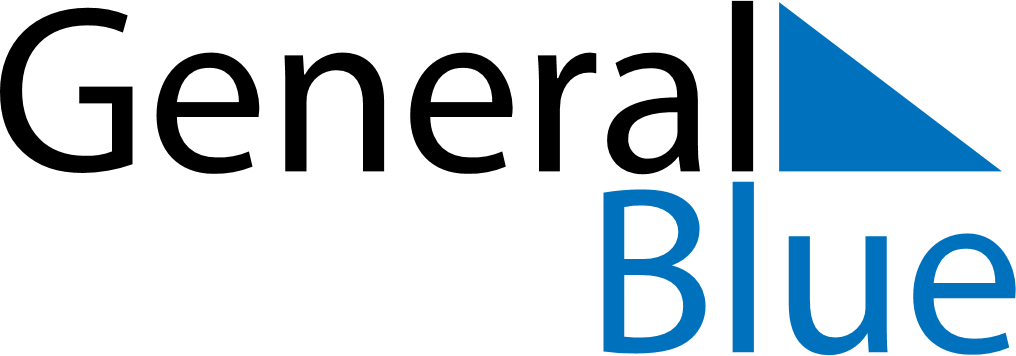 Norway 2021 HolidaysNorway 2021 HolidaysDATENAME OF HOLIDAYJanuary 1, 2021FridayNew Year’s DayFebruary 14, 2021SundayCarnivalFebruary 14, 2021SundayMother’s DayMarch 28, 2021SundayPalm SundayApril 1, 2021ThursdayMaundy ThursdayApril 2, 2021FridayGood FridayApril 4, 2021SundayEaster SundayApril 5, 2021MondayEaster MondayMay 1, 2021SaturdayLabour DayMay 8, 2021SaturdayLiberation DayMay 13, 2021ThursdayAscension DayMay 17, 2021MondayConstitution DayMay 23, 2021SundayPentecostMay 24, 2021MondayWhit MondayJune 23, 2021WednesdayMidsummar EveNovember 14, 2021SundayFather’s DayNovember 28, 2021SundayFirst Sunday of AdventDecember 5, 2021SundaySecond Sunday of AdventDecember 12, 2021SundayThird Sunday of AdventDecember 19, 2021SundayFourth Sunday of AdventDecember 24, 2021FridayChristmas EveDecember 25, 2021SaturdayChristmas DayDecember 26, 2021SundayBoxing DayDecember 31, 2021FridayNew Year’s Eve